Cultiver mon RAPPar rapport aux grandes idées données par Howard Rheingold, j’ai décidé de garder et d’explorer plus les réseaux d’apprentissages ci-après :                                                            Linkedln (application)Sur ce réseau, je suis plusieurs pages qui sont en lien avec l’enseignement et l’éducation .Il partage des projets d’enseignement à travers des conférences et des ateliers en ligne via Linkedln. L’application linkedln est en même temps pratique et fiable car on peut suivre des pages de grandes renommées ainsi que discuter avec les experts en enseignement ou en matière pédagogique.                                                                   Bons ProfsJe me sens vraiment bien entourée car les membres ce club sont symathiques dans la mesure du partage des ressources pédagogiques fiables, des discussions et échanges amicaux et professionnels. Ce qui est pratique aussi c’est que l’on peut lancer des discussions à tout moment                                                                      InstagramCe réseau social  je le utilise souvent  pour découvrir des nouvelles astuces liées à l’enseignement de la langue seconde comme le français. Dans ceux-ci, je suis libre d’aborder des sujets qui mettent des barrières sur ma carrière professionnelle et les internautes concernés n’hésitent pas à réagir en partageant leurs cas. Certes, beaucoup de pages ne sont pas fiables mais ceux qui sont certifiées et authentifiées filtrent leur contenu .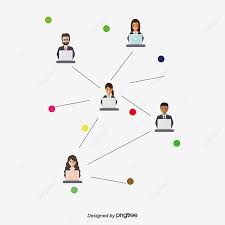 